3. razred OSˇ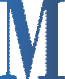 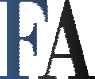 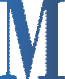 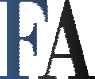 Mednarodni matematiˇcni kenguru15. marec 2018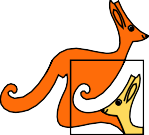 Ime  in  priimek   	  Razred   	Za  reˇsevanje  imaˇs  na  voljo  45  minut.	Odgovore  zapiˇsi  v  gornjo preglednico.	Za  vsak  pravilen  odgovor  dobiˇs  4  tocˇke.	Za  vsaknepravilen  odgovor  ti  odˇstejemo  1  tocˇko.Cˇe  pa  pustiˇs  polje  vpreglednici  prazno,  dobiˇs  0  tocˇk.	Da  bi  se  izognili  negativnemu koncˇnemu  doseˇzku,  ti  priznamo  zacˇetnih  10  tocˇk.Jaka je v leseno deˇscˇico privil 5 vija- kov (glej sliko).  4 vijaki so iste dolˇzine, 1  vijak  je  krajˇsi.   Kateri  vijak  je  krajˇsi od ostalih?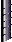 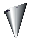 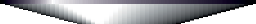 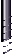 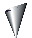 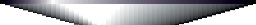 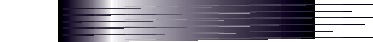 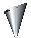 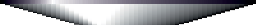 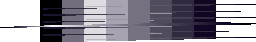 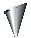 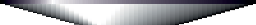 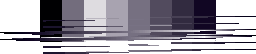 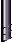 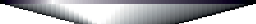 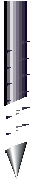 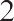 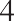 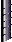 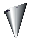 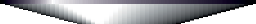 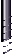 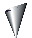 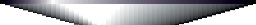 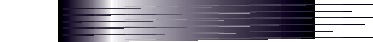 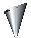 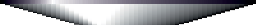 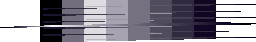 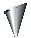 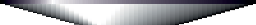 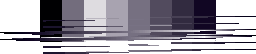 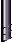 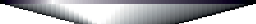 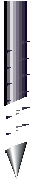 (A) 1 (B) 2 (C) 3 (D) 4 (E) 5Pikapolonica Jasna	je hodila po listu papirja in se ne- kajkrat ustavila. Na kateri sliki zagotovo ni pikapolonice Jasne?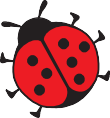 (A)         (B)        (C)        (D)       (E) 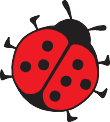 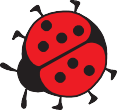 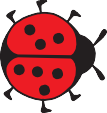 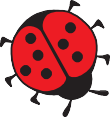 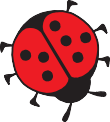 Ⓧc  2018 DMFA Slovenije, Komisija za tekmovanje Mednarodni matematiˇcni kenguruSuzana je stara 6 let.  Njena sestra je 1 leto mlajˇsa, njen brat pa  1  leto  starejˇsi.  Koliko  let  so  stari  vsi  3  otroci  skupaj?(A) 10	(B) 15	(C) 18	(D) 21	(E) 30Lucija je prepognila list papirja na polovico.  Nato  je iz njega izrezala lik (glej sliko). Kaj bo videla Lu- cija, ko bo razgrnila list papirja?(B)(C)(D)(E)Peter je na list papirja dvakrat zapovrstjo narisal enak vzo- rec (glej sliko).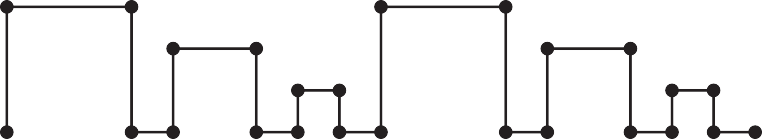 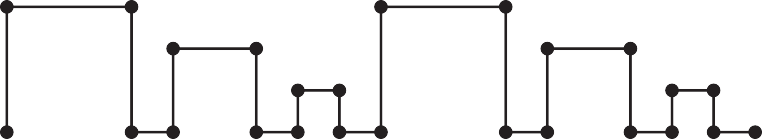 Skozi  katero  tocˇko  bi  potekal  vzorec, tretjicˇ?cˇe  bi  ga  Peter  narisal ˇseA	(B) B	(C) C	(D) D	(E) EMaˇsa  je  izrezala  4  kartoncˇke  in  na  vsakega  na- pisala  po  1 ˇstevko  (glej  sliko).  2  kartoncˇka  bo  po-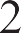 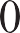 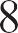 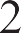 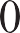 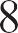 stavila  drugega  ob  drugega.	Koliko  razlicˇnih  ˇstevil,  vecˇjih  od 10  in  manjˇsih  od  25,  lahko  oblikuje  Maˇsa?(A) 4	(B) 5	(C) 6	(D) 7	(E) 8Miha je pripravil pogrinjke za 8 ljudi (glej sliko).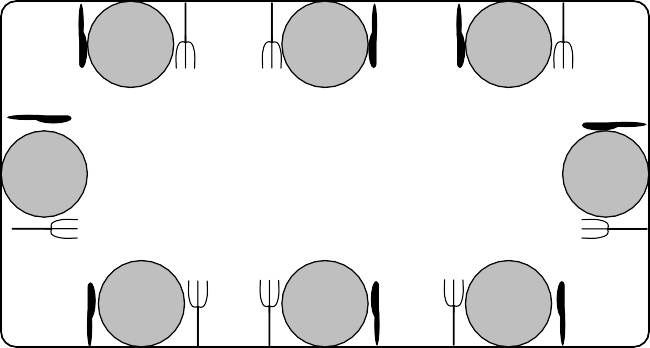 Pogrinjek  je  pripravljen  pravilno,  cˇe  ima  vsak,  ko  sedi  za  mizo,vilice  na  levi  in  noˇz  na  desni  strani  kroˇznika.  Koliko  pogrinjkov je  Miha  pripravil  pravilno?(A) 2	(B) 3	(C) 4	(D) 5	(E) 6Gusar Karlo ima 2 skrinji. V levi skrinji je 10 zlatnikov, desna skrinja je prazna.  Od jutri dalje bo gusar Karlo vsak dan  dal   1 zlatnik v levo skrinjo in 2 zlatnika v desno skrinjo. V koliko dneh  bo  v  obeh  skrinjah  enako ˇstevilo  zlatnikov?(A) 5	(B) 8	(C) 10	(D) 12	(E) Nikoli.Francka placˇa za 1 kornet 1 evro. placˇa  zanje  5  evrov  (glej  sliko).Cˇe kupi 6 kornetov hkrati,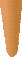 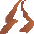 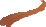 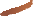 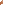 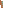 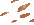 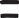 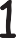 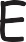 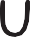 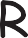 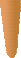 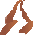 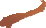 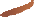 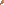 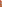 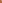 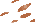 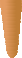 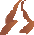 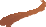 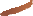 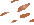 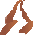 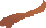 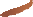 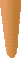 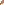 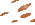 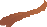 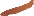 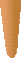 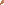 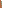 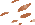 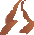 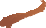 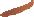 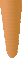 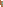 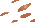 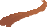 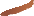 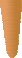 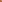 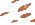 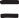 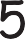 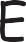 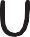 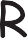 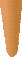 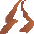 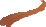 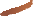 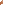 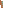 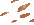 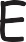 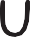 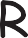 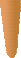 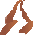 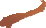 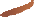 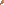 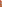 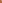 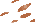 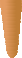 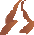 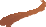 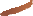 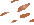 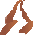 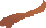 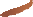 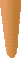 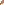 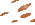 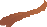 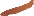 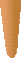 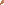 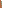 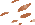 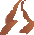 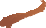 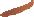 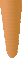 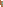 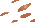 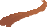 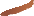 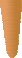 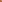 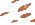 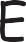 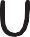 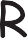 Najvecˇ  koliko  kornetov  lahko  kupi  Francka  s  36  evri?(A) 30	(B) 36	(C) 42	(D) 43	(E) 45Teo je na palico nanizal nekaj diskov (glej sliko).  Koliko diskov lahko Teo vidi, cˇe od zgo- raj pogleda na palico z diski?(A) 1 (B) 2 (C) 3 (D) 4 (E) 5Rešitve: EEC BDA DCD C12345678910